Отпускную цену предоставляем по запросуОтпускную цену предоставляем по запросуСальник 09500-000141031666611-17120Sakura HC-88010 Фильтр гидравлический  ( Sakura ) Sakura HC-88010 Фильтр гидравлический  ( Sakura ) 
Увеличить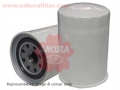 
Увеличить
Увеличить
Увеличить
Увеличить
УвеличитьФильтр гидравлический Sakura HC-88010
Высота H 1 - 120mm
Внешний диаметр - 80mm
Диаметр прокладки Gasket ID - 60.7mm
Диаметр прокладки Gasket OD - 64mm
Размер резьбы : M20 x 1.5
OEM : KUBOTA 6795537710 , HH67037710 , W21TSH6700 ;
Аналоги :
BALDWIN BT8902 ; SF-Filter  SPH9258 ;
Применяемость:
KUBOTA  Tractors B1700, B1700HST, B2100, B2100DT, B2400DT, B2410, B2910, B7400, B7500 Отпускную цену предоставляем по запросуHF35308Фильтр гидравлический Sakura HC-88010
Высота H 1 - 120mm
Внешний диаметр - 80mm
Диаметр прокладки Gasket ID - 60.7mm
Диаметр прокладки Gasket OD - 64mm
Размер резьбы : M20 x 1.5
OEM : KUBOTA 6795537710 , HH67037710 , W21TSH6700 ;
Аналоги :
BALDWIN BT8902 ; SF-Filter  SPH9258 ;
Применяемость:
KUBOTA  Tractors B1700, B1700HST, B2100, B2100DT, B2400DT, B2410, B2910, B7400, B7500 Отпускную цену предоставляем по запросуHF35308
Увеличить
УвеличитьФильтр масляный SAKURAФильтр масляный SAKURAКаталожный номер: P502062/LF3692/C-901Каталожный номер: C-1809/JO-180Каталожный номер: P502062/LF3692/C-901Каталожный номер: C-1809/JO-180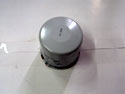 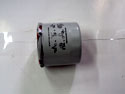 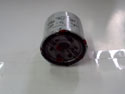 F-7909 Фильтр топливныйF-7909 Фильтр топливныйКаталожный номер: P502138/P560048/FF5104Каталожный номер: F-8802/JF-714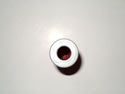 